19η ΠΡΟΣΚΛΗΣΗ ΣΥΓΚΛΗΣΗΣ ΟΙΚΟΝΟΜΙΚΗΣ ΕΠΙΤΡΟΠΗΣΚαλείστε να προσέλθετε σε τακτική συνεδρίαση της Οικονομικής Επιτροπής, που θα διεξαχθεί στο Δημοτικό Κατάστημα την 14η του μηνός Μαΐου έτους 2019, ημέρα Τρίτη και ώρα 12:30 για την συζήτηση και λήψη αποφάσεων στα παρακάτω θέματα της ημερήσιας διάταξης, σύμφωνα με τις σχετικές διατάξεις του άρθρου 75 του Ν.3852/2010 (ΦΕΚ Α' 87) :1. Έγκριση μελέτης –  καθορισμός όρων διακήρυξης ανοικτής ηλεκτρονικής διαδικασίας κάτω των ορίων για την παροχή υπηρεσιών «Συντήρηση σηματοδοτών κόμβων Δήμου Τρικκαίων»,  συνολικού προϋπ/σμού  111.587,60 ευρώ συμπ/νου του ΦΠΑ2. Έγκριση πρακτικού φανερής πλειοδοτικής επαναληπτικής  δημοπρασίας για την εκμίσθωση δημοτικών εκτάσεων και σχολικών αγροτεμαχίων που βρίσκονται στις Δημοτικές Ενότητες Εστιαιώτιδας- Φαλώρειας- Μεγάλων Καλυβίων και συγκεκριμένα στις Τοπικές Κοινότητες Πατουλιάς – Μεγ. Κεφαλόβρυσου και Μεγάλων ΚαλυβίωνΠίνακας Αποδεκτών	ΚΟΙΝΟΠΟΙΗΣΗ	ΤΑΚΤΙΚΑ ΜΕΛΗ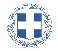 ΕΛΛΗΝΙΚΗ ΔΗΜΟΚΡΑΤΙΑ
ΝΟΜΟΣ ΤΡΙΚΑΛΩΝΔΗΜΟΣ ΤΡΙΚΚΑΙΩΝΔ/ΝΣΗ ΔΙΟΙΚΗΤΙΚΩΝ ΥΠΗΡΕΣΙΩΝΤΜΗΜΑ ΔΙΟΙΚΗΤΙΚΗΣ ΥΠΟΣΤΗΡΙΞΗΣΓραμματεία Οικονομικής ΕπιτροπήςΤρίκαλα, 8 Μαΐου 2019
Αριθ. Πρωτ. : 13332ΠΡΟΣ :  1.Τα μέλη της ΟικονομικήςΕπιτροπής (Πίνακας Αποδεκτών)(σε περίπτωση κωλύματος παρακαλείσθε να ενημερώσετε τον αναπληρωτή σας).Ο Πρόεδρος της Οικονομικής ΕπιτροπήςΡόμπος ΧριστόφοροςΑντιδήμαρχοςΡόμπος ΧριστόφοροςΣτουρνάρας ΓεώργιοςΠαζαΐτης ΔημήτριοςΑλεστά ΣοφίαΛεβέντη-Καρά ΕυθυμίαΚωτούλας ΙωάννηςΝτιντής ΠαναγιώτηςΓκουγκουστάμος ΖήσηςΚαΐκης ΓεώργιοςΔήμαρχος & μέλη Εκτελεστικής ΕπιτροπήςΓενικός Γραμματέας  Δ.ΤρικκαίωνΑναπληρωματικά μέλη Ο.Ε. 